Cover SheetCompany Name: Mailing Address: Phone:Fax: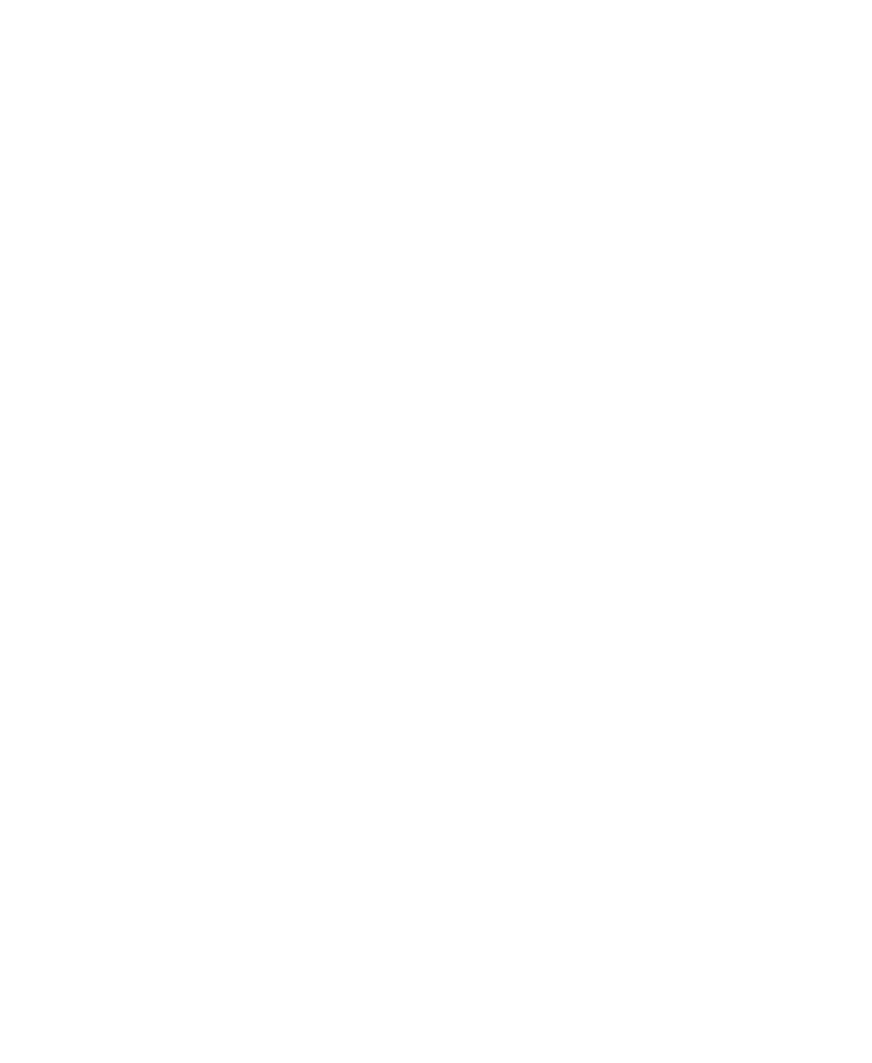 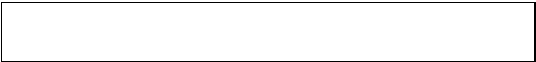 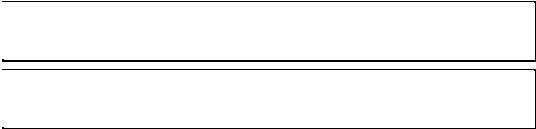 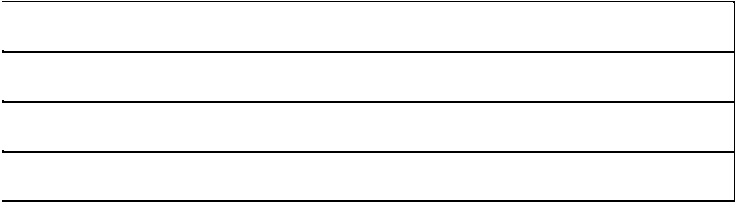 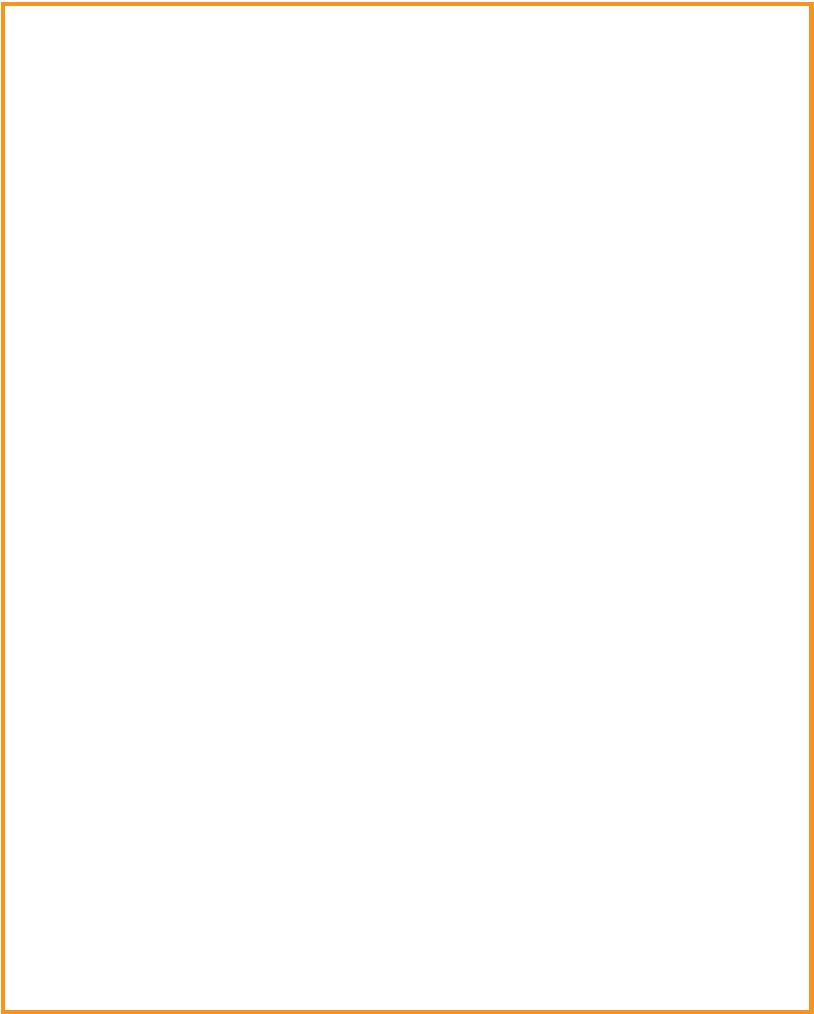 To:	From:Fax:	No. of pagesFrom:	Date:Re:	cc: